Publicado en   el 05/11/2014 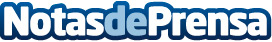 Bankia destina 48.000 euros a cinco ONG de Canarias para programas de integración laboral de personas discapacitadas Datos de contacto:Nota de prensa publicada en: https://www.notasdeprensa.es/bankia-destina-48-000-euros-a-cinco-ong-de Categorias: Finanzas Canarias Solidaridad y cooperación http://www.notasdeprensa.es